Significant People of the Gilded Age Answer the below questions for each of the significant figures listed. Who am I? What did I invent or do? Why was I significant?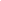 How did I change the lives of the American People? Can the effect of what I did still be seen today?Alexander Graham Bell Henry Bessemer Andrew Carnegie Thomas Edison J.P. MorganJohn D. Rockefeller Nikola TeslaCornelius Vanderbilt Madam C.J. Walker 